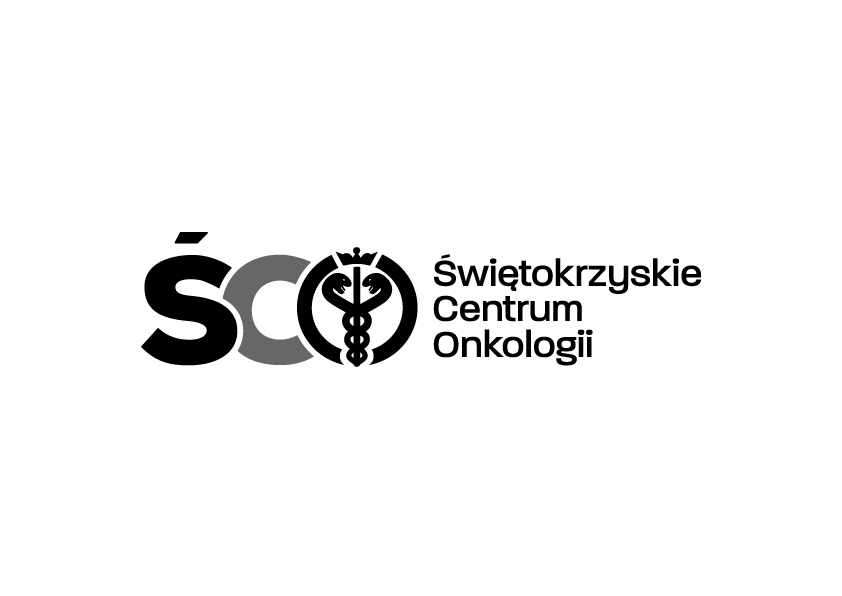 Adres: ul. Artwińskiego , 25-734 Kielce  Sekcja Zamówień Publicznychtel.: (0-41) 36-74-27907.08.2023r.  WSZYSCY  WYKONAWCYWYJAŚNIENIA DOTYCZĄCE SWZDot. AZP.2411.166.2023.IA: Zakup wraz z dostawą generatora technetowego od 15 GBq (99 mTc) wraz  z zestawami do elucji dla Zakładu Medycyny Nuklearnej z Ośrodkiem PET Świętokrzyskiego Centrum Onkologii w Kielcach.  Na podstawie Art. 284 ust. 2 ustawy Prawo zamówień publicznych Zamawiający przekazuje treść zapytań dotyczących zapisów SWZ wraz z wyjaśnieniami.W przedmiotowym postępowaniu wpłynęły następujące pytania :1.Par 2 ust.1 pkt. b – prosimy o dodanie po słowie „koszt” słowa „Zamawiającego” – zgodnie z formularzem cenowym poz. 2.Odpowiedź:Zamawiający wyraża zgodę na powyższe.2. Par. 2 ust. 14 – prosimy o dodanie na końcu zdania „w okresie ważności towaru”.Odpowiedź:Zamawiający wyraża zgodę na powyższe.
3. Par. 6 ust.1 pkt b – prosimy o zmianę cyfry „2” na cyfrę „0,5”. Zbyt wysoka kara w stosunku do wartości towaru.Odpowiedź:Zamawiający wyraża zgodę na powyższe.
4. Par. 6 ust. 2 – prosimy o zmianę „20%” na „10%”
Odpowiedź:Zamawiający wyraża zgodę na powyższe.W załączeniu aktualny projekt umowy.          Powyższe wyjaśnienia są wiążące dla wszystkich Wykonawców.	                            Z poważaniemKierownik Działu Zamówień   Publicznych Mariusz KlimczakKierownik Działu Zamówień   Publicznych Mariusz Klimczak